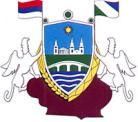 РЕПУБЛИКА СРБИЈААутономна Покрајина ВојводинаОпштинска управа СрбобранОдељење  за  урбанизам, стамбено-комуналне  послове и заштиту  животне  срединеБрој: 501-11/20-IV-01Датум: 25.08.2020. 21480 СРБОБРАН, Трг Слободе бр. 2Тел: 021/730-020E-mail: srbobran@eunet.rs, marija@srbobran.rsM.Ћ.Општинска управа Србобран на основу члана 10, став 1, а у вези са чланом 29. став 1. и 3. Закона о процени утицаја на животну средину („Сл. гласник РС“ 135/04 и 36/09), даје следеће:ОБАВЕШТЕЊЕНосилац пројекта “ТРГО-АУТО” д.о.о. из Србобрана, улица 19. октобра бр. 18, поднео је Захтев за одлучивање о потреби процене утицаја на животну средину пројекта промене намене објекта гараже за пољопривредну механизацију у производни објекат за производњу делова од алуминијума на катастарској парцели број 8762/1 КО Србобран, у ванграђевинском реону, заведен под бројем 501-11/20-IV-01.Заинтересована јавност може да изврши увид у садржину захтева сваког радног дана од 09-13 часова у просторијама Одељења за урбанизам, стамбено - комуналне послове и заштиту животне средине Општинске управе Срборан у Србобрану, Трг слободе бр. 4, канцеларија број 1, као и на службеном сајту Општине Србобран (www.srbobran.rs) и достави своје мишљење у року од 10 дана од дана објављивања овог Обавештења.Доставити:Огласној табли ОУ СрбобранЗваничном интернет сајту ОУ СрбобранИнспектору заштите животне срединеАрхивиОбрађивач предмета:Марија ЋорићРуководилац одељењаза урбанизам, стамбено - комуналнепослове и заштиту животне срединeДанијела Вујачић